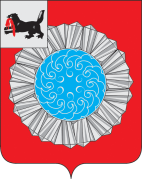 АДМИНИСТРАЦИЯ  МУНИЦИПАЛЬНОГО ОБРАЗОВАНИЯСЛЮДЯНСКИЙ РАЙОН П О С Т А Н О В Л Е Н И Ег. СлюдянкаОт « 07      »            07                    2016 года №        245        .Об отмене постановленияадминистрации муниципального образования Слюдянский район от 20 сентября 2013 года  №1427«Об утверждении Положения о предоставлении субсидий (грантов) начинающим  субъектам малого предпринимательства муниципального образования Слюдянский район (за исключениемтерритории Байкальского муниципального образования)	В соответствии со статьей 78 Бюджетного кодекса Российской Федерации,  государственной программой Иркутской области «Экономическое развитие и инновационная экономика» на 2015-2020 годы, утвержденной постановлением Правительства Иркутской области от 23 октября 2014 года № 518-пп, ст. ст. 7, 38, 47  Устава муниципального образования Слюдянский район, зарегистрированного постановлением Губернатора Иркутской области от 30 июня 2005 г. №303-п, регистрационный № 14-3ПОСТАНОВЛЯЮ:1. Отменить постановление администрации муниципального образования Слюдянский район от 20 сентября 2013 года  №1427 «Об утверждении Положения о предоставлении субсидий (грантов) начинающим  субъектам малого предпринимательства муниципального образования Слюдянский район (за исключением территории Байкальского муниципального образования)».2. Опубликовать настоящее постановление в приложении к газете «Славное море» и разместить на официальном сайте администрации муниципального образования Слюдянский район по адресу http://www.sludyanka.ru в разделе «Экономика и бизнес».3. Контроль за исполнением настоящего постановления возложить на  вице-мэра, первого заместителя мэра  муниципального образования Слюдянский район Ю.Н.Азорина.Мэр муниципального образования Слюдянский район						           		А.В. Должиков